Postępowanie nr: BZP.2710.37.2022.BOZałącznik nr 1 do SWZFORMULARZ OFERTYNiniejszym, po zapoznaniu się z ogłoszeniem i treścią SWZ (ze wszystkimi załącznikami, ewentualnymi Informacjami dla Wykonawców), w postępowaniu prowadzonym w trybie podstawowym pn.:Dostawa kamery do mikroskopu fluorescencyjnego wraz z instalacją i przeszkoleniem pracowników w zakresie obsługioferujemy przedmiot zamówienia, opisany szczegółowo w SWZ i załącznikach do niej za cenę uwzględniającą wszystkie koszty wykonania zamówienia oraz zobowiązujemy się zrealizować w zakresie ustalonym w SWZ, w sposób wskazany w umowie na niżej wymienionych warunkach:*należy wybrać walutę lub niepotrzebne skreślić**wykonawca wpisuje stawkę VAT*** Jeśli Wykonawca ma siedzibę lub miejsce zamieszkania poza terytorium Polski oraz jeśli na podstawie odrębnych przepisów nie jest zobowiązany do uiszczenia podatku od towarów i usług w Polsce, Wykonawca wskazuje w ofercie wyłącznie cenę netto (tj. nieobejmującą podatku od towarów i usług).Oświadczam/y, że jestem/śmy związani ofertą przez okres wskazany w SWZ.Oświadczam/y, że akceptuję/emy bez zastrzeżeń wzór umowy przedstawiony w SWZ, w przypadku uznania naszej oferty za najkorzystniejszą zobowiązuję/emy się zawrzeć umowę w miejscu i terminie jakie zostaną wskazane przez Zamawiającego.Oświadczam/y, że oferuję/emy: przedmiot zamówienia zgodny z opisem przedmiotu zamówienia i w związku z tym nie przedkładamy dokumentów wskazanych w rozdziale IV SWZ służących potwierdzeniu równoważności oferowanych przez nas rozwiązań;rozwiązania równoważne do wskazanych w OPZ:w zakresie produktów lub usług opisanych przez Zamawiającego w szczególności przez wskazanie znaku towarowego/patentu lub pochodzenia/źródła lub szczególnego procesu: ……………………………………………………………………………………..…………………………………..(należy wskazać produkt lub usługę równoważną do produktu lub usługi opisanej przez Zamawiającego w powyższy sposób).W związku z tym dołączam/y do Oferty przedmiotowe środki dowodowe, o których mowa w rozdziale IV pkt 15 ppkt 2) SWZ udowadniające, że proponowane rozwiązania w równoważnym stopniu spełniają wymagania określone w opisie przedmiotu zamówienia tj.:……………………………… dla poz. ………. w zakresie norm, ocen technicznych, specyfikacji technicznych i systemów referencji technicznych ………………………………………………………………………………………………(należy wskazać normy, oceny techniczne, specyfikacje techniczne i systemy referencji technicznych równoważne do wskazanych przez Zamawiającego).W związku z tym dołączam/y do Oferty przedmiotowe środki dowodowe, o których mowa w rozdziale IV pkt 15 ppkt 4) lub 5) SWZ udowadniające, że proponowane rozwiązania w równoważnym stopniu spełniają wymagania określone w opisie przedmiotu zamówienia tj.:2.1 ……………………………………. dla poz. ………. Zamierzam/y powierzyć podwykonawcom (o ile są znani) następujące części zamówienia:Oświadczam/y, że informacje ………………….. (wymienić czego dotyczy) zawarte w następujących dokumentach/plikach: ………………. (należy podać nazwę dokumentu/pliku) stanowią tajemnicę przedsiębiorstwa zgodnie z definicją zawartą w treści art. 11 ust. 4 ustawy z 16 kwietnia 1993 r. o zwalczaniu nieuczciwej konkurencji i nie mogą być udostępniane innym uczestnikom postępowania.UZASADNIENIE:Jednocześnie informuję/emy, iż wykazanie, że zastrzeżone informacje stanowią tajemnicę przedsiębiorstwa zostały przeze mnie/nas dołączone do Oferty w pliku pn.: ……………….….…….………………………………………………………………………………………………………………………………………………………(Wykonawca informację, iż zastrzeżone informacje stanowią tajemnicę przedsiębiorstwa, wykazuje w ww. dokumencie).Zgodnie z art. 225 ust. 1 uPzp oświadczam/y, że wybór mojej/naszej oferty będzie / nie będzie prowadził do powstania u Zamawiającego obowiązku podatkowego zgodnie z przepisami ustawy o podatku od towarów i usług.W przypadku, gdy wybór oferty Wykonawcy będzie prowadzić do powstania u Zamawiającego obowiązku podatkowego Wykonawca wskazuje:nazwę (rodzaj) towaru lub usługi, których dostawa lub świadczenie będą prowadziły do powstania obowiązku podatkowego: ……………………wartość towaru lub usługi objętego obowiązkiem podatkowym Zamawiającego, bez kwoty podatku: ………………………………..stawkę podatku od towarów i usług, która zgodnie z wiedzą wykonawcy, 			będzie miała zastosowanie: ………………………………….Oświadczam/y, że jestem/śmy:[  ] mikroprzedsiębiorstwo[  ] małe przedsiębiorstwo[  ] średnie przedsiębiorstwa[  ] duże przedsiębiorstwo[  ] jednoosobowa działalność gospodarcza[  ] osoba fizyczna nieprowadząca działalności gospodarczej[  ] inny rodzajOświadczam/y, że podpisuję/my niniejszą ofertę jako osoba/y do tego upoważniona/e.Wraz z Formularzem oferty składam/y dokumenty wymagane w SWZ.Oświadczam/y, że zapoznałem/liśmy się z treścią klauzuli informacyjnej, o której mowa w rozdziale III SWZ oraz, że wypełniłem/liśmy obowiązki informacyjne przewidziane w art. 13 lub art. 14 RODO wobec osób fizycznych, od których dane osobowe bezpośrednio lub pośrednio pozyskałem/liśmy w celu ubiegania się o udzielenie zamówienia publicznego w niniejszym postępowaniu.OŚWIADCZENIE WYKONAWCY/WYKONAWCY WSPÓLNIE UBIEGAJĄCEGO SIĘ O ZAMÓWIENIE DOTYCZĄCE PRZESŁANEK WYKLUCZENIA Z ART. 7 UST. 1 USTAWY O SZCZEGÓLNYCH ROZWIĄZANIACH W ZAKRESIE PRZECIWDZIAŁANIA WSPIERANIU AGRESJI NA UKRAINĘ ORAZ SŁUŻĄCYCH OCHRONIE BEZPIECZEŃSTWA NARODOWEGO:Oświadczam, że nie podlegam wykluczeniu z postępowania na podstawie w art. 7 ust. 1 ustawy z dnia 13 kwietnia 2022 r o szczególnych rozwiązaniach w zakresie przeciwdziałania wspieraniu agresji na Ukrainę oraz służących ochronie bezpieczeństwa narodowego (Dz. U. poz. 835).………………………………………………………………………………………………………………..…………………………………(nazwa/firma Wykonawcy, w imieniu którego składane jest oświadczenie, adres)KRS/CEiDG (w zależności od podmiotu): ………………………….……………………………………………………reprezentowany przez: …………………………………………………………………………………………………………….(imię, nazwisko, stanowisko/podstawa do reprezentacji)Formularz oferty musi być opatrzony przez osobę lub osoby uprawnione do reprezentowania Wykonawcy kwalifikowanym podpisem elektronicznym lub podpisem zaufanym lub podpisem osobistym. Oświadczenie należy złożyć wraz z ofertą.Postępowanie nr BZP.2710.37.2022.BOZałącznik nr 2 do SWZw przypadku wspólnego ubiegania się o udzielenie zamówienia przez Wykonawców oświadczenie składa każdy z Wykonawców wspólnie ubiegających się o zamówienie w zakresie, w którym każdy z Wykonawców wykazuje brak podstaw do wykluczenia i spełnianiu warunków udziału w postępowaniu w zakresie, w jakim każdy z Wykonawców wykazuje spełnienie warunków udziału w postępowaniu Wykonawca/Wykonawca wspólnie ubiegający się o zamówienie:……………………………………………………………………………………………………………..…………….…………………………..(pełna nazwa/firma Wykonawcy, w imieniu którego składane jest oświadczenie, adres)KRS/CEiDG (w zależności od podmiotu): ………………………………………………..…….………………………………reprezentowany przez: …………………………………………………………………………………….………………………..……(imię, nazwisko, stanowisko/podstawa do reprezentacji)Na potrzeby postępowania o udzielenie zamówienia publicznego pn.:Dostawa kamery do mikroskopu fluorescencyjnego wraz z instalacją i przeszkoleniem pracowników w zakresie obsługiOŚWIADCZENIE DOTYCZĄCE PRZESŁANEK WYKLUCZENIA Z POSTĘPOWANIA:Oświadczam, że nie podlegam wykluczeniu z postępowania na podstawie art. 108 ust. 1 pkt 1-6 uPzp.Oświadczam, że nie podlegam wykluczeniu z postępowania na podstawie art. 109 ust. 1 pkt 4, 7, 8 i 10 Pzp.Oświadczam, że nie podlegam wykluczeniu z postępowania na podstawie w art. 7 ust. 1 ustawy z dnia 13 kwietnia 2022 r o szczególnych rozwiązaniach w zakresie przeciwdziałania wspieraniu agresji na Ukrainę oraz służących ochronie bezpieczeństwa narodowego (Dz. U. poz. 835).Oświadczam, że zachodzą w stosunku do mnie podstawy wykluczenia z postępowania na podstawie art. ………………..……… uPzp /ustawa o szczególnych rozwiązaniach w zakresie przeciwdziałania wspieraniu agresji na Ukrainę oraz służących ochronie bezpieczeństwa narodowego (podać mającą zastosowanie podstawę wykluczenia spośród wymienionych powyżej w pkt 1 -3).Jednocześnie oświadczam, że w związku z ww. okolicznością wymienioną w pkt 1-2 powyżej, na podstawie art. 110 ust. 2 uPzp podjąłem następujące środki naprawcze: ………………………………………………………………………………………………………………………………………………………………………………………INFORMACJA O DOKUMENTACH NA POTWIERDZENIE UMOCOWANIA DO DZIAŁANIA W IMIENIU WYKONAWCY ORAZ O PODMIOTOWYCH ŚRODKACH DOWODOWYCH POSIADANYCH PRZEZ ZAMAWIAJĄCEGO LUB MOŻLIWYCH DO UZYSKANIA ZA POMOCĄ BEZPŁATNYCH I OGÓLNODOSTĘPNYCH BAZ DANYCH, W SZCZEGÓLNOŚCI REJESTRÓW PUBLICZNYCH:Wskazuję, że dokumenty na potwierdzenie umocowania do działania w imieniu Wykonawcy oraz prawidłowe i aktualne podmiotowe środki dowodowe (jeżeli dotyczy) Zamawiający posiada lub może uzyskać do nich dostęp za pomocą bezpłatnych i ogólnodostępnych baz danych, w szczególności rejestrów publicznych w rozumieniu ustawy z dnia 17 lutego 2005 r. o informatyzacji działalności podmiotów realizujących zadania publiczne, na podstawie następujących danych:z bazy danych/rejestrów:w dyspozycji Zamawiającego:OŚWIADCZENIE DOTYCZĄCE PODANYCH INFORMACJI:Oświadczam, że wszystkie informacje podane w powyższych oświadczeniach są aktualne na dzień składania ofert i zgodne z prawdą oraz zostały przedstawione z pełną świadomością konsekwencji wprowadzenia zamawiającego w błąd przy przedstawianiu informacji.Oświadczenie musi być opatrzone odpowiednio przez osobę lub osoby uprawnione do reprezentowania Wykonawcy/Wykonawcy wspólnie ubiegającego się o zamówienie kwalifikowanym podpisem elektronicznym lub podpisem zaufanym lub podpisem osobistym.Oświadczenie należy złożyć po wezwaniu przez Zamawiającego.Postępowanie nr: BZP.2710.37.2022.BOZałącznik nr 3 do SWZOŚWIADCZENIE WYKONAWCY O AKTUALNOŚCI INFORMACJI ZAWARTYCH W OŚWIADCZENIU Z ART. 125 ust. 1 uPzpw przypadku wspólnego ubiegania się o udzielenie zamówienia przez Wykonawców oświadczenie składa każdy z Wykonawców wspólnie ubiegających się o zamówienie. Wykonawca:……………………………………………………………….…………………………………………………………………………………..(pełna nazwa Wykonawcy, w imieniu którego składane jest oświadczenie, adres)Na potrzeby postępowania o udzielenie zamówienia publicznego pn.:Dostawa kamery do mikroskopu fluorescencyjnego wraz z instalacją i przeszkoleniem pracowników w zakresie obsługiOświadczam/y, że aktualne są informacje zawarte w oświadczeniu, o którym mowa w art. 125 ust. 1 uPzp, w zakresie podstaw wykluczenia z postępowania, o których mowa w:art. 108 ust. 1 uPzpart. 109 ust. 1 pkt 7, 8 i 10 uPzp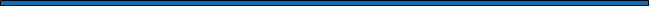 Oświadczam/y, iż następujące informacje zawarte w złożonym przeze mnie oświadczeniu, o którym mowa w art. 125 ust. 1 uPzp, w zakresie podstaw wykluczenia, są nieaktualne w zastępującym zakresie:…………………………………………………………………………………………………………………………………………………….(wskazać odpowiedni punkt z listy wskazanej powyżej)OŚWIADCZENIE DOTYCZĄCE PODANYCH INFORMACJI:Oświadczam, że wszystkie informacje podane w powyższym oświadczeniu są aktualne na dzień złożenia oświadczenia i zgodne z prawdą oraz zostały przedstawione z pełną świadomością konsekwencji wprowadzenia Zamawiającego w błąd przy przedstawianiu informacji.Oświadczenie musi być opatrzone przez osobę lub osoby uprawnione do reprezentowania Wykonawcy/Wykonawcy wspólnie ubiegającego się o zamówienie kwalifikowanym podpisem elektronicznym lub podpisem zaufanym, lub podpisem osobistym.miejscowość:miejscowość:data:Nazwa Wykonawcy:(Lidera w przypadku Konsorcjum)Nazwa Wykonawcy:(Lidera w przypadku Konsorcjum)Nazwa Wykonawcy:(Lidera w przypadku Konsorcjum)Siedziba Wykonawcy:(ulica, numer, kod pocztowy,miejscowość, województwo)Siedziba Wykonawcy:(ulica, numer, kod pocztowy,miejscowość, województwo)Siedziba Wykonawcy:(ulica, numer, kod pocztowy,miejscowość, województwo)Adres do korespondencji:(ulica, numer, kod pocztowy, miejscowość)Adres do korespondencji:(ulica, numer, kod pocztowy, miejscowość)Adres do korespondencji:(ulica, numer, kod pocztowy, miejscowość)NIP:REGON: Osoba do kontaktów:(imię, nazwisko)Osoba do kontaktów:(imię, nazwisko)Osoba do kontaktów:(imię, nazwisko)telefon:e-mail: Konsorcjum1:(Nazwa Partnera, Siedziba Partnera, NIP/REGON)wypełnić tyle razy ilu jest PartnerówKonsorcjum1:(Nazwa Partnera, Siedziba Partnera, NIP/REGON)wypełnić tyle razy ilu jest PartnerówKonsorcjum1:(Nazwa Partnera, Siedziba Partnera, NIP/REGON)wypełnić tyle razy ilu jest PartnerówCENA OFERTOWA NETTO:……………………..…. EURO/USD/GBP*……………………..…. EURO/USD/GBP*Wartość podatku VAT (stawka: …….…. %)**:(iloczyn CENY OFERTOWEJ NETTO i stawki podatku VAT)……………………..…. EURO/USD/GBP*……………………..…. EURO/USD/GBP*CENA OFERTOWA BRUTTO***:(suma CENY OFERTOWEJ NETTO i Wartości podatku VAT)……………………..…. EURO/USD/GBP*……………………..…. EURO/USD/GBP*Oferujemy okres gwarancji:Oferujemy okres gwarancji:……………. miesięcyOferujemy termin wykonania zamówienia:Oferujemy termin wykonania zamówienia:……………. dni kalendarzowychOferujemy następującą kamerę do mikroskopu fluorescencyjnego:producent ………………………………………………, typ/model: ……………………………………….Oferujemy następującą kamerę do mikroskopu fluorescencyjnego:producent ………………………………………………, typ/model: ……………………………………….Oferujemy następującą kamerę do mikroskopu fluorescencyjnego:producent ………………………………………………, typ/model: ……………………………………….Nazwa (firma) i adresy podwykonawcówZakres rzeczowy OŚWIADCZENIE WYKONAWCY/WYKONAWCY WSPÓLNIE UBIEGAJĄCEGO SIĘ O UDZIELENIE ZAMÓWIENIA O NIEPODLEGANIU WYKLUCZENIU I SPEŁNIANIU WARUNKÓW UDZIAŁU W POSTĘPOWANIU SKŁADANE NA PODSTAWIE ART. 125 UST. 1 uPzpLp.Nazwa oświadczenia lub dokumentuAdres bezpłatnej i ogólnodostępnej bazy danych/rejestru publicznegoDane umożliwiające dostęp do tych środków(nr KRS albo NIP albo REGON itp.)   1KRS2CEIDG3[inny]Lp.Nazwa oświadczenia lub dokumentuDane umożliwiające dostęp do tych środków(postępowanie, do którego został złożony podmiotowy środek dowodowy – nazwa, nr sprawy, nr ogłoszenia itp.)12